Give an example of how you might elicit a response in your classroom to either (a) maintain processing or (b) check accuracy of processing. Be sure to include the learning outcome and any necessary context information. Do not include the purpose. Respond to at least 2 of your classmates’ posts by identifying the purpose for eliciting responses within their examples.General Guidelines for Posting on the Discussion Board:Use the discussion board toShare information that you have and others do notGet clarificationExtend the conversation beyond the specific module contentRespond to others byAsking for more informationProviding specific feedback why you agree or disagree with opinionsCorrecting unintended errorsWriteShort but content-filled responsesClearly (after typing, briefly edit)In a style that allows generosity of spirit (assuming the best of others)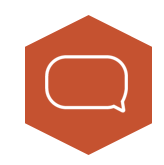 Activity 6.5 – Discussion Board PostModule 6 Part 1 ApplicationOnline